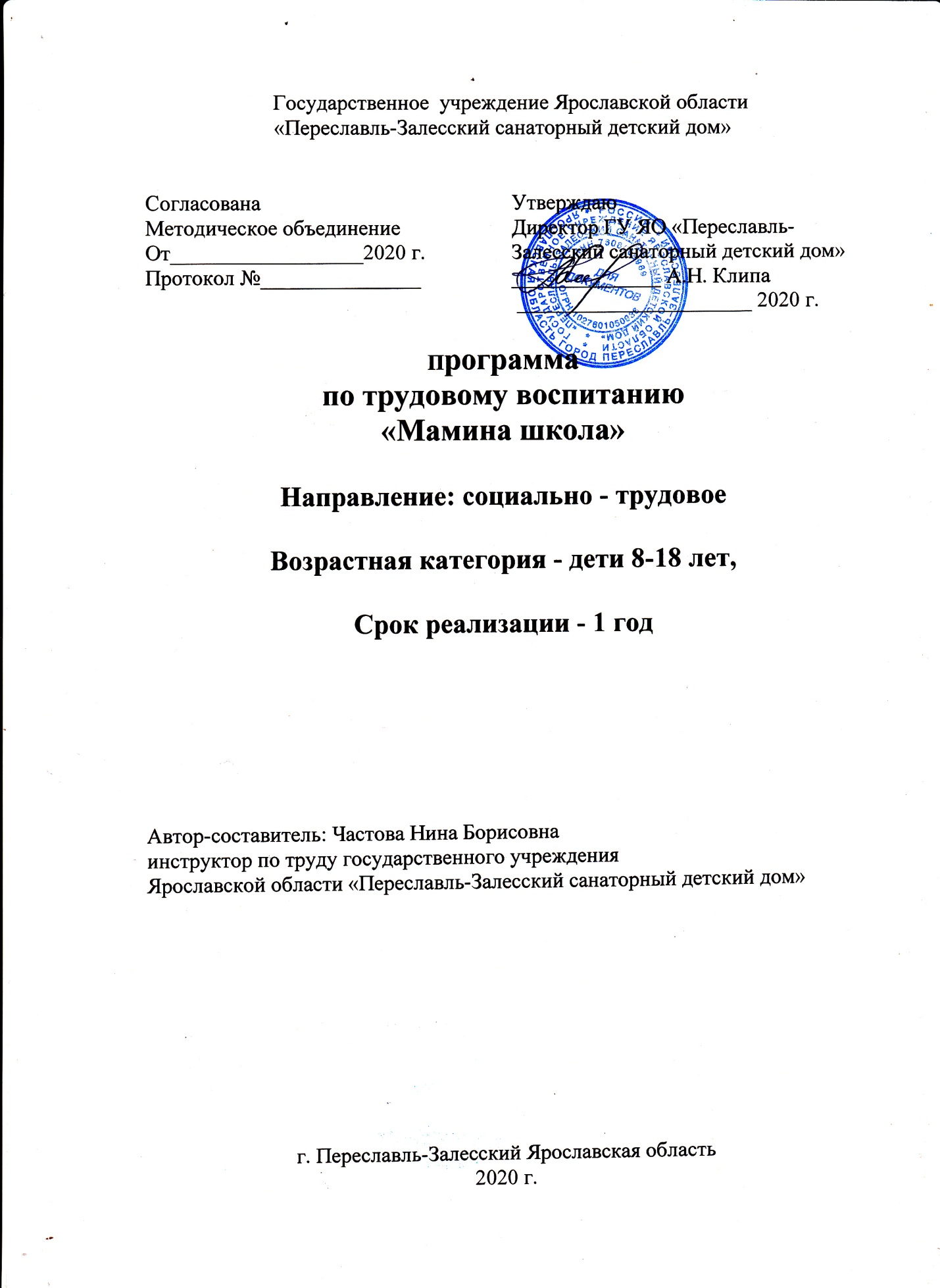 СодержаниеАннотация программыI. Общие сведения1. Субъект РФ – Ярославская область2. Название организации для детей-сирот: Государственное учреждение Ярославской области «Переславль-Залесский санаторный детский дом»3. Авторы программы: инструктор по труду Частова Нина Борисовна4. Контактная информация (эл. почта, телефон)nina.chastova @ mail.ru 8 960 538 97 505. Год создания: 2020II. Аннотация общеразвивающей программы психолого-педагогической направленностиНазвание программы:Программа по трудовому обучению «Мамина школа» 1.Объем программы (в часах) 72 ч.2. Режим занятий (час. в неделю) 2 час.3. Календарный график: с 14.09.2020     г. по 31.05.2021г.    Каникулы с 1.01.21г. по 10.01.21г.4. Направление программы: - формирование и развитие творческих способностей воспитанников;- удовлетворение индивидуальных потребностей воспитанников в интеллектуальном, художественно-эстетическом, нравственном и интеллектуальном развитии;- формирование культуры здорового и безопасного образа жизни, укрепление здоровья воспитанников;- обеспечение духовно-нравственного воспитания воспитанников;- выявление, развитие и поддержка талантливых воспитанников;- профессиональная ориентация воспитанников;- создание и обеспечение необходимых условий для личностного развития, укрепления здоровья, профессионального самоопределения и творческого труда воспитанников;- социализация и адаптация воспитанников к жизни в обществе;- формирование общей культуры воспитанников;- подготовка воспитанников к самостоятельной жизни;- подготовка воспитанников к семейной жизни (в кровной, замещающей, самостоятельной).5. Категория детей, для которых предназначена программа: с учетом их возраста и состояния здоровья, физического и психического развития:- младший школьный возраст;- подростковый возраст;- старший подростковый возраст;- наличие ограниченных возможностей здоровья:Смешанные специфические расстройства психологического развития, легкая и средняя степень умственной отсталости;- наличие инвалидности;- нарушение физического и психического здоровья.6. Требования к необходимым условиям для реализации программы.При составлении программы учитывалась материально-техническая база учреждения. Для занятий оборудован кабинет, соответствующий санитарно-гигиеническим нормам, имеется все необходимое для занятий оснащение. Планировка рабочих мест соответствует характеру работы.Пояснительная записка     Многие выпускники детских домов и школ-интернатов недостаточно подготовлены к выбору своего жизненного пути. Трудности перехода воспитанника детского дома в самостоятельную жизнь  объективно обусловлены. В течение всего периода  пребывания ребёнка в государственном учреждении, его персонал отвечает за жизнь, здоровье своих воспитанников, их материальное благополучие и поведение. Одной из причин социальной дезадаптации является несформированность  потребности и способности трудится, отсутствие навыков самостоятельной жизни, отсутствие личного опыта нормальной жизни в семье и многое другое. Искусственное благополучное пребывание в привычном замкнутом пространстве затрудняет переход выпускника в неустойчивый и сложный современный мир.Привыкнув к тому, что о них постоянно заботятся, после выпуска из учреждений эти дети часто теряются в жестких жизненных условиях, им трудно найти себя, самоутвердиться и, в конечном итоге, приносить пользу обществу, обрести материальное благосостояние и моральное удовлетворение.В  международной Конвенцией ООН о правах ребенка для детей, временно или постоянно лишенных семейного окружения, подчеркивается значимость подготовки ребенка к самостоятельной жизни в социуме, обеспечения его свободного развития, гарантий личностно значимых и общественно приемлемых, самоопределения, самореализации и самоутверждения. Важную роль в формировании и развитии личности детей и адаптации их к жизненным условиям играет трудовое обучение.Труд – это источник уверенности человека в своих силах, в своем достоинстве.
        В изменяющихся условиях современной общественной жизни трудовое  воспитание необходимо начинать с раннего детства. У  воспитанников   необходимо формировать  понимание того, что труд –  основной источник материального и духовного богатства общества, главный критерий социального престижа человека, его священный долг, фундамент личностного развития. Как бы не сложилась дальнейшая судьба выпускников детского дома, трудовые умение и закалка потребуются им в любой сфере деятельности.Практика показывает, что без специальной подготовки воспитанники не могут починить себе одежду, правильно накрыть на стол и т. д.На устранение этих пробелов, вооружение наших детей соответствующими знаниями и умениями ориентирована программа «Мамина школа».Данная программа – это комплексная система разнообразных знаний и умений, составленная согласно требованиям ФГОС.В основу программы положено модульное обучение. Каждый из модулей представляет собой законченный самостоятельный блок. На  учебный год разработано  4 блока занятий:Создание изделий из текстильных  материалов.Технология ведения дома.Кулинария.Дизайн пришкольного участка. Цель и задачи программыЦель: сформировать у воспитанников практические навыки и умения, являющиеся неотъемлемой частью самостоятельной жизни после выпуска из образовательного учреждения.Задачи:Образовательные:- формирование специальных знаний  и умений по программе.Воспитательные:- формирование потребности в добросовестном отношении к общественно-полезному труду, аккуратности в работе;- воспитание чувства ответственности за порученное дело, исполнительности;- формирование уважительного отношения к труду других людей, к чужому мнению, культуры поведения и общения в коллективе.Развивающие:- развитие индивидуальных способностей.В результате обучения воспитанники должны знать:- правила техники безопасности и санитарно-гигиенические требования;- правила сервировки стола;- принципы ухода за одеждой и обувью;- правила работы с электроприборами; - основные методы и приемы выращивания овощей и зеленых насаждений;Должны уметь:- рационально организовать рабочее место и соблюдать правила безопасности труда и личной гигиены;- накрывать на стол;- осуществлять контроль качества изготовляемых изделий;- выполнять технологические операции с использованием инструментов, приспособлений, оборудования;- применять полученные знания и умения в самостоятельной практической деятельности.      Реализация основных  направлений трудового воспитания осуществляется через следующие виды трудовой деятельности:Ручной труд - развивает конструктивные способности детей, полезные практические навыки, формирует интерес к работе, готовность к ней,  умение оценить свои возможности, стремление выполнить работу как можно лучше (прочнее, устойчивее, изящнее, аккуратнее).Труд по самообслуживанию: постоянная забота о порядке костюма, готовность сделать для этого все необходимое и сделать без требований из вне, из внутренней потребности, соблюдать гигиенические правила, соблюдение порядка в комнате.Общественно полезный труд организуется в интересах членов всего коллектива и каждого ребенка в отдельности. Он включает в себя труд, связанный с уборкой и озеленением территории, уход за насаждениями, поддержание чистоты и порядка в помещении и на участке, помощь взрослым при организации режимных процессов.Программа рассчитана на детей в возрасте от 8 до 18 лет.Занятия для каждого воспитанника  проходят 2 раза в неделю по 1 часу.Программа рассчитана на 1 год обучения.Календарный график: с 14.09.2020 г. по 31.05.2021 г.Каникулы с 1.01.21г. по 10.01.21г.Образовательный процесс строится с учетом возрастных, психологических и физических особенностей воспитанников, в соответствии с которыми возможна корректировка времени и режима занятий, а также тем и технологий.Порядок изложения тем и их продолжительность может корректироваться в зависимости от индивидуальных склонностей, внимания и заинтересованности воспитанников.Темы могут меняться и в связи с приобретением новых расходных материалов для занятий.В тематическое планирование программы включены разделы и темы, которые воспитанники изучают в группах на теоретических занятиях с элементами практики. Эти занятия позволяют детям получить первоначальные навыки работы, освоить простейшие приемы. На такие занятия отводится 180 часов общей нагрузки инструктора по трудовому обучению. Дальнейшая работа  детей строится на основе этих занятий, но уже индивидуально, с учетом их интересов и пожеланий, темпа формирования определенных навыков. В период такой работы инструктор по трудовому обучению оказывает индивидуальную помощь, учит ребят более сложным приемам, помогает выполнить вещи практической направленности. На индивидуальную работу по выбору воспитанников отводится 1260 часов общей нагрузки инструктора по трудовому обучению. Такое планирование работы позволяет каждому ребенку не только освоить азы обработки тканей, вязания, приготовления пищи, но и выбрать в дальнейшем дело по душе.В  связи со спецификой деятельности детского дома занятия осуществляются индивидуально и микрогруппами, следуя принципу народной педагогики: «от учителя к ученику» и от «старшего к младшему», поскольку в одной группе занимаются дети разного возраста, что способствует развитию чувства коллективизма и преемственности мастерства. Воспитанники детского дома имеют ограниченные возможности здоровья, поэтому они быстрее, чем обычные дети, «выдыхаются», чаще снижается их работоспособность и как следствие – теряется интерес к труду.         Поэтому в основу программы положен целый ряд общих педагогических принципов:      1.Разнообразие. Прежде всего, труд воспитанников детского дома должен быть разнообразным по своему содержанию, формам, характеру, что дает возможность довольно широкого выбора видов труда в соответствии с индивидуальными интересами, склонностями и способностями. При отборе  видов труда и его содержания  учитывается специфика контингента детей детского дома.     2. Доступность. Слишком трудные задания не содействуют концентрации внимания, приводят к быстрому физическому утомлению, снижают интерес к работе. Необходима точная дозировка трудовых заданий, как по сложности, так и по времени.      3.Результативность.  Трудовая деятельность должна быть ориентирована на конкретный, приносящий ощутимую пользу результат труда, что имеет для данной категории воспитанников приоритетное значение. Лишь такая работа вызывает их трудовую активность, приносит им удовлетворение, формирует у них положительное отношение к труду. Определяя трудовое задание воспитаннику или группе, педагог  четко формулирует  конечную цель труда, объясняет  детям, для чего он нужен и как будет использован. Немаловажно также если этот труд будет иметь общественно полезную направленность, а подросткам на конкретных примерах будет показана общественная польза результатов их труда (хотя бы для детского дома). Это помогает формированию у них чувства долга, ответственности и собственного достоинства, повышает их самооценку.      4.Систематичность.  Лишь тогда, когда воспитанники систематически упражняются в различных видах трудовой деятельности, имеет место процесс их социальной реабилитации, а труд превращается в привычку.      5.Заинтересованность. Чрезвычайно важными и актуальными в воспитательном плане являются вопросы стимулирования детского труда. Для воспитанников нужны эффективные и постоянно действующие стимулы, представляющие собой разумное сочетание моральных поощрений за труд. Педагог  не оставляет  без внимания любой даже самый минимальный успех ребенка в труде и хвалит за дело как можно чаще.                 6.Эстетичность и эмоциональная удовлетворенность. Педагог должен добиваться от воспитанников  не только и не столько количественных показателей в труде, а качественной работы, эстетической привлекательности ее результатов.     7.Наглядность. Воспитанники  обязательно должны видеть результаты своего труда, сравнивать качество выполненной работы с работой других детей, чувствовать необходимость и значимость своего труда для других людей. В связи с этим в детском доме организуются  выставки детских работ.Успех трудового воспитания зависит от его правильной организации, соблюдения педагогических условий:- сочетание общественной значимости труда с личными интересами воспитанников, их убежденность в целесообразности и полезности предстоящей деятельности для общества, их группы  и для себя;- доступность и посильность трудовой деятельности;- разумная требовательность в осуществлении трудовой деятельности воспитанников. Учебный планСодержание программыОбеспечение программыМетодическое:Главной формой организации обучения является занятие (в основном микрогруппы).Занятия с детьми разнообразны по-своему содержанию, форме, организации, методам проведения. В педагогической деятельности применяются разнообразные занятия: вводное, практическое, комбинированное.Теоретическая часть занятия предусматривает определение цели и задач, раскрытие основной цели занятия. Проходит в форме бесед, лекций, рассказов с привлечением иллюстративного материала.Практическая часть включает в себя отработку приобретенных навыков работы.       Занятия строятся с учетом темпа усвоения детьми специальных навыков и умений. При этом обучение и воспитание осуществляются в неразрывной связи. Учение, упражнения, труд должны привести к знаниям и умениям, приобретению опыта, но все это будет нейтрально или вредно для человека или общества, если не освещено добром, истиной, гармонией. Доброжелательный, спокойный тон, тактичность педагога позволяют снять напряженность ребенка, наладить комфортную психологическую атмосферу в группе, положительно влиять на эмоциональное состояние детей.       Среди методов обучения преобладают объяснительно-иллюстративный,  инструктивно-репродуктивный, диалогический, контроля и коррекции.- Объяснительно - иллюстративный: рассказ, беседа, просмотр иллюстраций из журналов, демонстрация и иллюстрация.- Инструктивно – репродуктивный:  изготовление работ по образцу организуется с помощью инструктажа и заданий. Эта деятельность способствует развитию усидчивости, аккуратности и развитию мелкой моторики учащихся- Диалогический: диалог между педагогом и воспитанником, который обеспечивает более полное, точное, углубленное изучение материала.   -  Практический метод - является естественным продолжением и закреплением теоретических знаний. Педагог показывает выполнение определенных операций и их последовательность.- Контроля и коррекции (экспертный, взаимный и самостоятельный контроль и коррекция).Выбор форм и методов образовательного процесса определяется по каждой конкретной теме и на различных этапах обучения степенью сложности изучаемого материала, эмоционального настроя и многими другими факторами.Педагог решает также задачи по сохранению здоровья через инструктаж по технике безопасности, выяснение диагнозов детей, введение упражнений на снижение напряжения с мышц спины, глаз, рук. Все этапы обучения обеспечены большим количеством дидактического материала.Средства обучения: карточки, схемы, иллюстративный материал журналов и книг, дидактический материал.Материально-техническое:При составлении программы учитывалась материально-техническая база. Для занятий отведен кабинет, соответствующий санитарно-гигиеническим нормам.Кабинет оборудован стачивающими швейными машинами,оверлоком, утюжильной доской и др. оборудованием. Комбинированные шкафы позволяют хранить текущие работы, наглядный материал, литературу, инструменты и приспособления.       Кабинет снабжен бумагой, картоном, ножницами, линейками, карандашами, сантиметровыми лентами, тканью, пряжей и др. расходным материалом  (иглы, акварельные краски, гуашь, кисти, лак, свечи, нитки, ленты, тесьма,);ТСО ( компьютер).Планировка рабочих мест соответствует характеру работы.Мониторинг образовательных результатовНеотъемлемой частью образовательного процесса является мониторинг. Система мониторинга дает возможность проследить развитие каждого воспитанника, степень усвоения программы, своевременно внести в работу коррективы, служит мотиватором стремлений к лучшим достижениям.Цель мониторинга: отследить динамику личностного роста воспитанников и социально-педагогический результат.Задачи: проанализировать- степень освоения программы;- уровень и качество выполняемых работ;- самостоятельность и креативность в выполнении заданий;- сформированность основных нравственных качеств;- динамику культуры поведения.Результаты фиксируются в таблице педагога по 4 критериям  по пятибальной системе (1 – низкий уровень; 2 – ниже среднего; 3 - средний уровень, 4 – выше среднего, 5 – высокий уровень). Контроль проводится в два этапа: на конец первого полугодия и на конец учебного года.   В практике реализации программы применяются две основные группы диагностических средств:1. Количественные методы, использующиеся для определения качественных показателей достижений воспитанников. 2. Методы экспертной оценки:2.1. Собеседование.Форма входного или текущего контроля, проводимая с целью обязательного выявления образовательного и творческого уровней воспитанников на определенных этапах усвоения программы.Проводится в форме индивидуальной беседы или в коллективной форме «круглого стола».2.2 Проведение выставок.Осуществляются с целью определения уровня мастерства, культуры, техники исполнения творческих продуктов, а также с целью выявления и развития творческих способностей воспитанников.По итогам выставки лучшим учащимся выдается диплом или приз.2.3. Алгоритмизация действия воспитанников (наблюдение за соблюдением правил и логики, действий при выполнении заданий).2.5.Участие в конкурсных программах.Список информационных источников1. Концепция модернизации Российского образования на период до 2010 года (одобрена распоряжением Правительства   Российской федерации от 29 декабря2001 г.№1756 –р);2. Методические рекомендации по развитию дополнительного образования детей в общеобразовательных учреждениях (приложение к письму Минобразования России от 11.06.2002 г. №30-15-433/16);3. Андреев В.И. Педагогика творческого развития. – Казань,1998.4. Активные методы обучения и воспитания: психолого-педагогический тренинг креативности: Методические указания/               Сост. М.М.Кашапов. – Ярославль: Яросл.гос. ун-т, 20015.5. Байбородова Л.В. Взаимодействие педагогов и учащихся в школьном коллективе. – Ярославль, 1991.6. Байбородова Л.В. Воспитательный процесс в современной школе.- Ярославль, 1998.7. Буйлова Л.Н., Кленова Н.В. Как организовать дополнительное образование детей в школе:  Практич. пособие – М.: АРКТИ, 2005.8. Васильева Н.В. Золотая книга хорошего тона. – С.: Русич, 2003.9. Воспитание детей в школе. Новые подходы и новые технологии / Под ред. Н.Е. Щурковой. – М.: Новая школа, 1998.10. Гущина Т.Н. Педагогическая студия – интерактивная форма повышения квалификации (методический аспект) // Внешкольник. Ярославль.- 1999. - №2.11. Джанна Вали-Берти Лоскутное шитье, М.: Просвещение, 2002.12. Дополнительное образование детей: Учебное пособие для студентов высших учебных заведений/ Под ред. О.Е. Лебедева. – М.: ВЛАДОС, 2000.13. Дополнительное образование детей – фактор развития творческой личности //Тезисы и материалы Всероссийсой научно-практической конференции.- СПб., 1998.14. Дополнительная образовательная программа «Рукоделие», автор-составитель: Желтова Г.И.15. Дополнительная образовательная программа «Художественное вязание», автор-составитель: Осипова Л.В.16. Дополнительная образовательная программа «Домашняя академия», авторы- составители: Шабалина Н.А.,Бахтина Г.В., Берсенева О.В., Ельсукова Т.Г.17. Журкина А.Я. Воспитательный потенциал дополнительного образования// Дополнительное образование. – 2000. -№9.18. Заир-Бек Е.С. Основы педагогического проектирования. – Спб., 1995.19. Иванченко В.Н. Занятия в системе дополнительного образования детей: Учебно-метод.пособие – Ростов.:  Учитель,2007.20. Идеи саморазвития личности в дополнительном образовании детей // материалы межрегиональной конференции.- Ярославль.- 2006.21. Казакова И.И. Технология проектирования личностных достижений. – Спб., 1994.22. Лэпэп Д. Цветочные фантазии, М.: Контент, 2008.23. Ляшко М. В. Развивающие технологии в дополнительном образовании, М.: Просвещение, 2005. 24. Максимова М., Кузьмина М. Вышивка. Первые шаги, М.: ЭКСМО, 1997.25. Максимова М., Кузьмина М. Девичьи хлопоты, М.: ЭКСМО, 2000.26. Максимова М., Кузьмина М. Лоскутики, М.: ЭКСМО.1998.27. Педагогика / Под ред. В.А. Сластенина. – М., 1998.28. Педагогическое программирование в учреждении дополнительного образования / Под ред.Т.В. Ильиной. – Ярославль,1996.29. Стасенко – Закраевская М.Г., Закраевский В.М. Полный курс кройки и шитья, М.: Прогресс, 2006.30. Тимощенко Л.И. Воспитание старшеклассниц, М.: Просвещение, 2003.1.Аннотация программы………………………………………….32.Пояснительная записка…………………………………………63.Учебный план…………………………………………………..104.Содержание программы……………………………………….115.Обеспечение программы……………………………………….  176.Мониторинг…………………………………………………….1911.Список информационных источников……………………….21«Нет и быть не может воспитания вне труда и без труда»В.А.Сухомлинский№№
ППРазделы и темыКол-во часов1.Вводное занятие. Инструктаж по ТБ12.Создание изделий из текстильных  материалов323.Технология ведения дома124.Кулинария215. Дизайн пришкольного участка6ИТОГО:72№ппНаименова-ние раздела программыТема занятияКол. час.Форма занятияЭлементы содержания занятияРезультаты занятияВид контроля1Вводное занятиеВводное занятие. Инструктаж по ТБ. Содержание и задачи программы.1БеседаСодержание и задачи программы. Правила внутреннего распорядка, расписание занятий, техника безопасности.Знать:правила внутреннего распорядка, режим работы мастерской, правила техники безопасности.Вопросы2Создание изделий из текстиль-ных  материалов322.1Элементы материалове-дения  2Усвоение новых знаний.Свойства тканей.Дефекты тканей.Основная и уточная нити в ткани.Лицевая и изнаночная стороны  ткани.Знать:свойства и дефекты тканей, свойства нитей основы и утка.Уметь:определить лицевую и изнаночные стороны ткани.Опрос2.2Швейные ручные работы6КомбинированныйИнструменты и принадлежности для ручных швейных работ.Требования к выполнению ручных работ.Технология выполнения швейных ручных работ. Выполнение швов: «вперед иголку», «назад иголку», петельный, тамбурный. Техника безопасности.Знать: технологию выполнения швейных ручных работ.Уметь:выполнять простые и отделочные ручные швы.Опрос2.3Элементы машиноведе-ния2Усвоение новых знанийВиды машин, виды приводов. Основные требования к оборудованию рабочего места.Устройство швейной машины.   Установка машинной иглы.Неполадки в работе швейной машины, вызываемые дефектами машинной иглы или неправильной ее установкой. ТБ. Знать:правила ТБ, устройство швейной машины.Уметь: устанавливать иглу.Опрос2.4Элементы машиноведе-ния6КомбинированныйПравила и приемы работы на швейной машине. Последовательность заправки верхней и нижней нитей.  Намотка нити на шпульку.  Последовательность выполнения машинной строчки. Выполнение машинных строчек по намеченным линиям.  ТБ.Знать:правила подготовки швейной машины к работе. Последовательность выполнения машинной строчки. ТБ.Уметь:заправлять верхнюю и нижнюю нить, намотать нить на шпульку.Вопросы. Проверка качества образца.2.5Вязание крючком2КомбинированныйРабочий уголок. Инструменты и принадлежности: виды крючков и вспомогательные инструменты для вязания.Виды пряжи (х/б, акриловая, шерстяная, смесовая).Подбор пряжи в зависимости от назначения изделия.Подбор крючков в зависимости от вида пряжи. ТБ.Знать:правила ТБ, виды пряжи и инструменты, необходимые для вязания крючком.Уметь:подбирать пряжу в зависимости от назначения изделия.Опрос 2.6Техника выполнения элементов при вязании крючком14КомбинированныйНабор цепочки.Столбики без накида; с 1,2,3 накидами; соединительная петля.Обозначение на схемах. Чтение схем.Ровный край. Способы прибавления и убавления полотна. Знать:технику выполнения элементов.Уметь:применять полученные знания на практикеПроверкакачестваобразца3.Технология ведения дома123.1Уход за одеждой и обувью4Усвоение новых знаний.Практ. работа.Правила ухода за одеждой.Правила чистки, сушки, хранения обуви.Хранение одежды и обуви.Техника безопасности.Знать:Правила ухода за одеждой и обувью.Уметь:применять полученные знания на практике.Опрос3.2Большая стирка4Усвоение новых знаний.Практ. работа.Современные средства для стирки белья.Сортировка белья. Замачивание. Стирка исушка белья.Основные правила глажения. ТБЗнать:правила стирки, правила сушки белья, правила глажения.Уметь:применять полученные знания на практике.Опрос3.3Чистота во всем доме4Усвоение новых знанийУход за окнами, потолками, стенами, полами.Здоровая гигиена в ванной, душевой, туалете.Уход за мебелью.Чистота на кухне.Знать:правила уборки помещений.Уметь:применять полученные знания на практике.Опрос4Кулинария214.1Санитария и гигиена.Требования к помещению кухни.1Усвоение новых знанийСанитария и гигиена на кухне.Уход за посудой. Уход за кухней.Безопасные приемы работы с оборудованием и инструментами на кухне.Способы оказания первой медицинской помощи при порезах и ожогах.Знать: Правила ухода за посудой.Уметь:соблюдать правила санитарии и гигиены в быту, применять полученные знания на практике.Опрос4.2Технология приготовле-ния бутербродов и горячих напитков4КомбинированныйВиды бутербродов (открытые, закрытые).Способы оформления. Требования к качеству, сроку хранения.Виды горячих напитков.Требования к приготовлению горячих напитков. ТБЗнать:виды бутербродов и горячих напитков, технологию их приготовления.Уметь:приготовить бутерброды и оформить их (эстетично); приготовить горячие напитки.Опрос4.3Блюда из яиц2          КомбинированныйЗначение яиц в питании человека.Способы определения свежести яиц. Длительность хранения. Технология приготовления блюд из яиц. ТБ.Знать:способы определения свежести яиц, использование в кулинарии, способы хранения.Уметь:определять свежесть яиц и готовить блюда из них.Устный диктант4.4Технология приготовле-ния блюд из овощей4 КомбинированныйВиды овощей.Методы определения качества.Виды тепловой обработки овощей. Последовательность приготовления блюд из овощей. ТБ.Знать: пищевую ценность овощей, технологию приготовления блюд из овощей, ТБ.Уметь: приготовить блюда из овощей.Опрос.4.5Блюда из молока и кисломолочных продуктов2КомбинированныйКулинарное значение молока и кисломолочных продуктов. Виды молока и кисломолочных продуктов.Условия и сроки хранения.Технология приготовления молочного супа.Знать:значение молочных продуктов в питании человека, виды молочных, кисломолочных продуктов, условия и сроки хранения.Уметь:определять качество молока, готовить молочный суп.Опрос4.6Блюда из круп, бобовых и макаронных изделий2КомбинированныйВиды круп, бобовых и макаронных изделий.Правила варки крупяных рассыпчатых, вязких, жидких каш.Правила варки макаронных изделий.Знать:виды круп, бобовых и макаронных изделий, технологию приготовления блюда.Уметь:приготавливать блюда из круп и макаронных изделий.Опрос4.7Сервировка стола.Правила поведения за столом4КомбинированныйЭстетическое оформление стола.Характеристика и выбор приборных салфеток.Способы складывания салфеток.Украшение стола.Сервировка стола.Культура поведения за столом.Знать:правила этикета и сервировки стола, правила поведения за столом.Уметь:складывать тканевые и бумажные салфетки различными способами, сервировать стол к завтраку, обеду, ужину.ОпросСамо-оценка4.8Украшение блюд2КомбинированныйУкрашения из лука, моркови, свеклы, огурцов, яиц, цитрусовых. ТБ.Знать:технологию украшения блюд.Уметь:применять полученные знания на практике.ОпросСамо-оценка5Дизайн участка65.1Технология выращива-ния овощных  культур3КомбинированныйСроки и способы посадки рассады томатов, перца. Технология выращивания овощей ( редиски, лука, огурцов) и зелени (укропа, салата, петрушки). Режим полива в зависимости от погодных условий, прополка и рыхление.Знать:правила посадки и ухода за выбранными культурами.Уметь:ухаживать за выбранными культурами.Опрос5.2Цветочные культуры для клумб3КомбинированныйРоль цветов в оформлении ландшафта.Виды цветочных культур для декоративного оформления клумб.Технология выращивания цветочно-декоративных культур. Выращивание растений из семян.Способы размножения многолетних цветочных растений. Размножение растений подземными частями (деление куста). Размножение растений луковицами и клубнями.Знать:виды цветочных культур, технологию выращивания  цветочно-декоративных культур, способы размножения многолетних цветочных растений.Уметь:подбирать цветочные культуры для клумбы.ОпросИТОГО:72ЦельКритерииПоказатели1пол 2 полДинамика личностногоростаобучающихсяУровень сформированности познавательного потенциала в области программы1. Степень усвоения основных элементов содержания программы._____________________________2. Самосто -ятельность в выполнении практических работ._____________________________3. Уровень и качество выполняемых работ.Динамика личностногоростаобучающихсяУровень сформированности нравственного потенциала 1. Степень сформи рованности основных нравственных качеств личности._____________________________2. Динамика культуры поведения.Динамика личностногоростаобучающихсяУровень самоактуализированности личности1. Степень стрем - ления к проявлению и реализации своих способностей._____________________________2. Степень мотивации к совместной творческой деятельности.Социально-педагогический результатУровень социализации воспитанников1. Степень удовлетворенности воспитанников собственными достижениями.